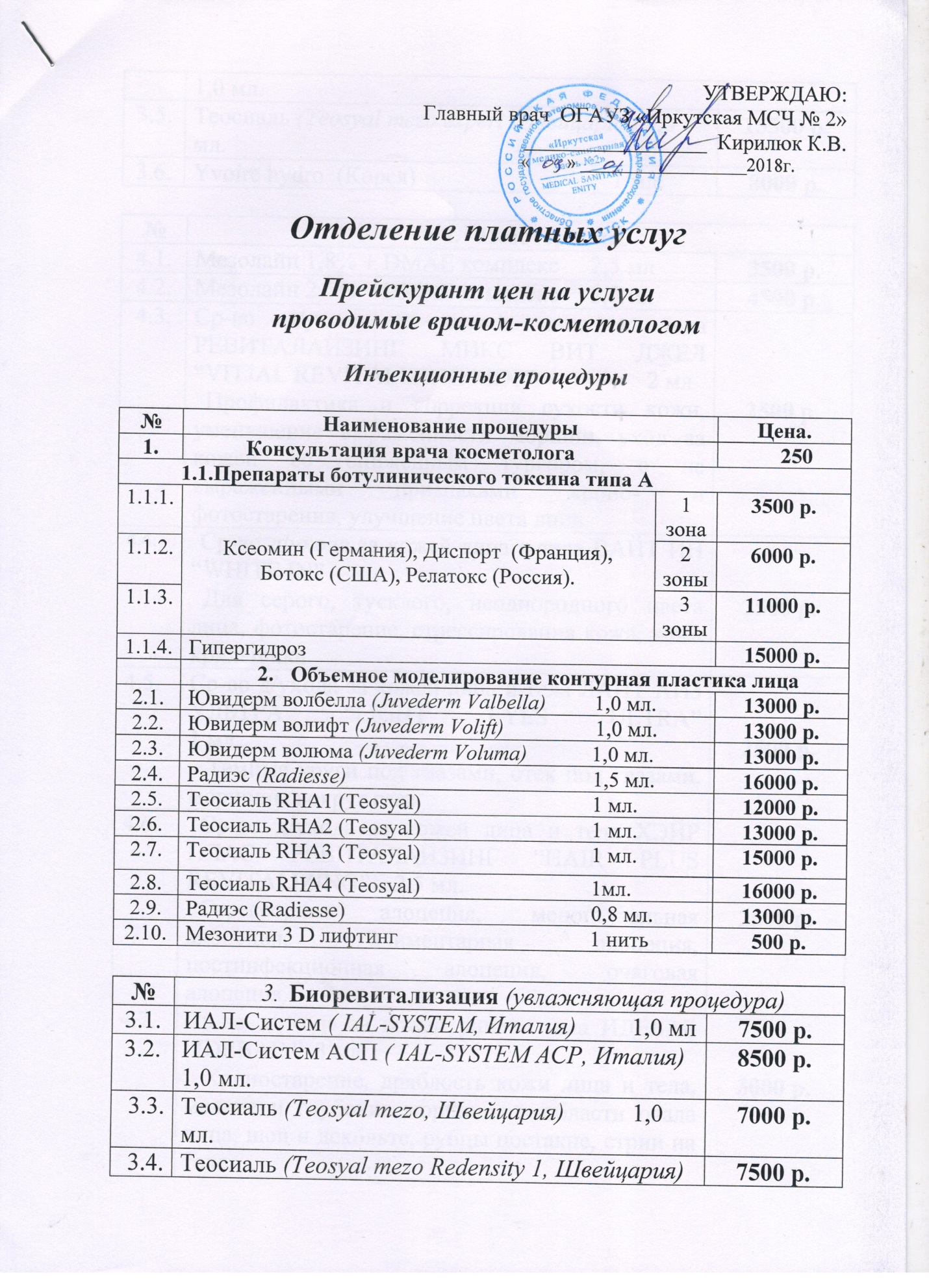 УТВЕРЖДАЮ:Главный врач  ОГАУЗ «Иркутская МСЧ № 2»_________________  Кирилюк К.В.                                                                          «        » __________________2018г.        Отделение платных услугПрейскурант цен на услугипроводимые врачом-косметологомИнъекционные процедурыПлазмалифтинг6. ПилингиУходовые процедурыАппаратные методикиДепиляцияЗаведующая отделением медицинской профилактики                                                    	Т.Т. Есенова№Наименование процедурыНаименование процедурыЦена.1.Консультация врача косметологаКонсультация врача косметолога2501.1.Препараты ботулинического токсина типа А1.1.Препараты ботулинического токсина типа А1.1.Препараты ботулинического токсина типа А1.1.Препараты ботулинического токсина типа А1.1.1.Ксеомин (Германия), Диспорт  (Франция), Ботокс (США), Релатокс (Россия).1 зона3500 р.1.1.2.Ксеомин (Германия), Диспорт  (Франция), Ботокс (США), Релатокс (Россия).2 зоны6000 р.1.1.3.Ксеомин (Германия), Диспорт  (Франция), Ботокс (США), Релатокс (Россия).3 зоны11000 р.1.1.4.ГипергидрозГипергидроз15000 р. Объемное моделирование контурная пластика лица Объемное моделирование контурная пластика лица Объемное моделирование контурная пластика лица2.1.Ювидерм волбелла (Juvederm Valbella)         1,0 мл.Ювидерм волбелла (Juvederm Valbella)         1,0 мл.13000 р.2.2.Ювидерм волифт (Juvederm Volift)                 1,0 мл.Ювидерм волифт (Juvederm Volift)                 1,0 мл.13000 р.2.3.Ювидерм волюма (Juvederm Voluma)            1,0 мл.Ювидерм волюма (Juvederm Voluma)            1,0 мл.13000 р.2.4.Радиэс (Radiesse)                                              1,5 мл.Радиэс (Radiesse)                                              1,5 мл.16000 р.2.5.Теосиаль RHA1 (Teosyal)                                1 мл.Теосиаль RHA1 (Teosyal)                                1 мл.12000 р.2.6.Теосиаль RHA2 (Teosyal)                                1 мл.Теосиаль RHA2 (Teosyal)                                1 мл.13000 р.2.7.Теосиаль RHA3 (Teosyal)                                1 мл.Теосиаль RHA3 (Teosyal)                                1 мл.15000 р.2.8.Теосиаль RHA4 (Teosyal)                                1мл.Теосиаль RHA4 (Teosyal)                                1мл.16000 р.2.9.Радиэс (Radiesse)                                              0,8 мл.Радиэс (Radiesse)                                              0,8 мл.13000 р.2.10.Мезонити 3 D лифтинг                                    1 нитьМезонити 3 D лифтинг                                    1 нить500 р.№Биоревитализация (увлажняющая процедура)Биоревитализация (увлажняющая процедура)3.1.ИАЛ-Систем ( IAL-SYSTEM, Италия)         1,0 мл7500 р.3.2.ИАЛ-Систем АСП ( IAL-SYSTEM АСР, Италия) 1,0 мл.8500 р.3.3.Теосиаль (Teosyal mezo, Швейцария)           1,0 мл.7000 р.3.4.Теосиаль (Teosyal mezо Redensity 1, Швейцария)   1,0 мл.7500 р.3.5.Теосиаль (Teosyal mezo expert Швейцария) 3,0 мл.15500 р.3.6.Yvoire hydro  (Корея)                                1 мл.8000 р.№ Мезотерапия. Мезотерапия.4.1.Мезолайн 1,8% + DMAE комплекс     2,5 мл3500 р.4.2.Мезолайн 2,5% + DMAE комплекс     2,5 мл4500 р.4.3.Ср-во д/ухода за кожей лица и тела РЕВИТАЛАЙЗИНГ МИКС ВИТ ДЖЕЛ “VITJAL REVITALIZING MIX ”                  2 мл  Профилактика и коррекция сухости кожи, уменьшение выраженности морщин, уход за кожей со сниженным тургором, с не выраженными признаками хроно- и фотостарения, улучшение цвета лица.2500 р.4.4.  Ср-во д/ухода за кожей лица и тела ВАЙТ ИН “WHITE IN”  Для серого, тусклого, неоднородного цвета лица, фотостарение, стрессированна кожа, кожа крильщика.2500 р.4.5.Ср-во д/ухода за кожей лица и тела ЛАЙТ АЙЗ УЛЬТРА “LIGHT EYES ULTRA”                           1 мл.   Темные круги под глазами, отек под глазами, морщины вокруг глаз.2500 р.4.6.  Ср-во д/ухода за кожей лица и тела ХЭЙР ПЛАС РЕВИТАЛАЙЗИНГ “HAIR PLUS REVITALIZING”    2,5 мл.  Стрессорная алопеция, менопаузальная алопеция, алиментарная алопеция, постинфекционная алопеция, очаговая алопеция. 2500 р.4.7.Ср-во д/ухода за кожей лица и тела ИДЕБАЕ “IDEBAE ”  3 мл.   Хроностарение, дряблость кожи лица и тела, мелкие и глубокие морщины в области овала лица, шеи и декольте, рубцы постакне, стрии на теле. 3000 р.4.8.   Ср-во д/ухода за кожей лица и тела АП ГРЕЙД “UPGRADE”            2,5 мл.   Обезвоженная кожа, атоничная кожа, поврежденная и стрессовая кожа, уход за кожей со сниженным тургором, с выраженными признаками хроно- и фотостарения.2500 р.4.9.   Ср-во д/ухода за кожей лица и тела Лосьон косм. РЕВИТАЛ ТОНИК“REVITAL TON                     2,5 мл.   Дряблость, атония кожи лица и тела, совместно с липолитичесими программами, коррекция стрий.2500 р.4.10.Ср-во д/ухода за кожей лица и тела ПРОШОК ШЕЙП “PROSHOCK SHAPE”                      5 мл. Коррекция целлюлита.3000 р.4.11.Ср-во д/ухода за кожей лица и тела РЕВИТАЛ ЦЕЛЛЮФОРМ“REVITAL CELLUFORM”                             5 мл.   Коррекция целлюлита, локальные жировые отложения в области бедер, талии, живота, рук, второго подбородка.3000 р.5.1.Плазмолифтинг 1 пробирка2500 р.5.2.Плазмолифтинг 2 пробирки4500 р.6.1.Ретиноевый срединный химический пилинг (Block aje peel gel 5%)3500 р.6.2.Поверхностный химический пилинг лица р. 7.1Механическая чистка лица1400 р.7.2Косметический массаж лица800 р.7.3Маска пластифицирующая500 р.7.4Маска кремовая500 р. 7.5Коррекция бровей200 р.7.6Покраска бровей250 р.8.1Микротоковая терапия1200 р.8.2Программа «Ультратон»100 р. 8.3Трансдермальная мезотерапия1600 р.8.4Ультразвуковой пилинг400 р.8.58.5Ионофорез400 р.9.1Руки400 р.9.2Над верхней губой250 р.9.3Подмышечные впадины400 р.9.4Голени600 р.9.5Бедра600 р. 9.6Голень + бедро1000 р.9.7Бикини классика600 р.9.8Бикини среднее1000 р.9.9Бикини глубокое1200 р.